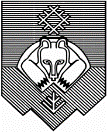 ОРГАНИЗАЦИОННЫЙ КОМИТЕТМУНИЦИПАЛЬНОГО ОБРАЗОВАНИЯ ГОРОДСКОГО ОКРУГА «СЫКТЫВКАР»ПО ПОДГОТОВКЕ И ПРОВЕДЕНИЮ ПУБЛИЧНЫХ СЛУШАНИЙ
РЕШЕНИЕот 14 июня 2022 г. № 3-ОКО результатах проведения публичных слушаний по проекту решения Совета МО ГО «Сыктывкар» «О внесении изменений в решение Совета муниципального образования городского округа «Сыктывкар» от 08.07.2011 № 03/2011-61 «О Стратегии социально-экономического развития муниципального образования городского округа «Сыктывкар» до 2035 года»Руководствуясь Федеральным законом от 06.10.2003 №131-ФЗ «Об общих принципах организации местного самоуправления в Российской Федерации», статьей 20 Устава МО ГО «Сыктывкар»,в соответствии с решением Совета МО ГО «Сыктывкар» от 14.04.2006 № 26/04-392 «Об утверждении Порядка организации и проведения публичных слушаний, проводимых на территории муниципального образования городского округа «Сыктывкар», постановлением главы МО ГО «Сыктывкар» - руководителя администрации от 26.05.2022 № 5/г-41 «О назначении проведения публичных слушаний по проекту решения Совета МО ГО «Сыктывкар» «О внесении изменений в решение Совета муниципального образования городского округа «Сыктывкар» от 08.07.2011 № 03/2011-61 «О Стратегии социально-экономического развития муниципального образования городского округа «Сыктывкар» до 2035 года»,результатами проведения публичных слушаний от 06 июня 2022 годаорганизационный комитет муниципального образования городского округа «Сыктывкар» по подготовке и проведению публичных слушаний РЕШИЛ:Рекомендовать главе МО ГО «Сыктывкар» - руководителю администрации Н.С. Хозяиновой внести проект решения Совета МО ГО «Сыктывкар» «О внесении изменений в решение Совета муниципального образования городского округа «Сыктывкар» от 08.07.2011 N 03/2011-61 «О Стратегии социально-экономического развития муниципального образования городского округа «Сыктывкар» до 2035 года» на очередное заседание Совета МО ГО «Сыктывкар» с учетом следующих предложений и замечаний, поступивших в ходе публичных слушаний по проекту решения Совета МО ГО «Сыктывкар» «О внесении изменений в решение Совета муниципального образования городского округа «Сыктывкар» от 08.07.2011 N 03/2011-61 «О Стратегии социально-экономического развития муниципального образования городского округа «Сыктывкар» до 2035 года» согласно Таблице:Рекомендовать главе МО ГО «Сыктывкар» - руководителю администрации Н.С.Хозяиновой создать рабочую группу по актуализации Стратегии социально-экономического развития муниципального образования городского округа «Сыктывкар» до 2035 года» с выделением подгрупп по ключевым направлениям социально-экономического развития МО ГО «Сыктывкар».Рекомендовать главе МО ГО «Сыктывкар» - руководителю администрации Н.С. Хозяиновой по итогам работы рабочей группы по актуализации Стратегии социально-экономического развития муниципального образования городского округа «Сыктывкар» до 2035 года» внести актуализированную Стратегию социально-экономического развития МО ГО «Сыктывкар» до 2035 года на заседание Совета МО ГО «Сыктывкар» до конца 2022 года. № п/пСодержание внесенных предложений и замечаний участников публичных слушанийРекомендации организационного комитета МО ГО «Сыктывкар» по подготовке и проведению публичных слушанийОт граждан Т.Б. Етимовой, С.В. Мозер, Э.В. Харьковой, Е.В. Симаковой, Е. Протасевич, Н.В. Симаковой, Л.В.Парначевой, Н.И. Размысловой, С.Д. Беликова, С.А. Кияшко, О.Н. СивковойОт граждан Т.Б. Етимовой, С.В. Мозер, Э.В. Харьковой, Е.В. Симаковой, Е. Протасевич, Н.В. Симаковой, Л.В.Парначевой, Н.И. Размысловой, С.Д. Беликова, С.А. Кияшко, О.Н. СивковойОт граждан Т.Б. Етимовой, С.В. Мозер, Э.В. Харьковой, Е.В. Симаковой, Е. Протасевич, Н.В. Симаковой, Л.В.Парначевой, Н.И. Размысловой, С.Д. Беликова, С.А. Кияшко, О.Н. Сивковой1. Общественность города Сыктывкара считает недопустимым принять проект Стратегии в представленной редакции как проекта, фактически нацеленного на достижение высокой рентабельности для узкого круга лиц, но не для широкой общественности.Данная формулировка является выражением мнения, и не несет в себе предложений/замечаний к представленному проекту.   2.Не выполнен срез потребностей и спроса населений города перед составлением проекта; исключен раздел «Общественное пространство», в то время как острая необходимость в данном развитии наличествует – например, есть острая потребность в узких специалистах в медицине, педиатрии и стоматологии; не развивается социальная инфраструктура.Данная формулировка является выражением мнения, и не несет в себе предложений/замечаний к представленному проекту.  Примечание.При этом флагманский проект «Общественное пространство» в проекте решения был переименован в «Трансформация социальной инфраструктуры» с сохранением его ключевых положений.   3.Необходимо учитывать острую потребность в продуктовой безопасности и потребности в развитии сельского хозяйства, что не учтено в проекте.Данная формулировка является выражением мнения, и не несет в себе предложений/замечаний к представленному проекту.   4.Кто определяет «флагманские проекты» и направления? Кто их оценивает?Данная формулировка не несет в себе предложений/замечаний к представленному проекту.5.Проект с приданием статуса «столица леса» и узкопрофильной направленностью на лесную промышленность и переработку в разрезе территории города Сыктывкара – не обоснован вышеозначенными исследованиями (п. 2 – срез спроса населения и предложений для него) проект, который по сути не отражает фактические потребности населения, что не согласуется с основными принципами и целями, отраженными в Уставе МО ГО «Сыктывкар» (повышение качества жизни жителей города). Данная формулировка не несет в себе предложений/замечаний к представленному проекту.6.Данный проект содержит анализ жизни узкой группы населения (работники крупных предприятий и чиновники), а не среднего показателя жизни населения в целом (см: показатели средней заработной платы, обеспеченность площадью жилья).Данная формулировка не несет в себе предложений/замечаний к представленному проекту.Примечание:Данные, представленные в проекте, отражены на основании официальных статистических публикаций, формируемых Территориальным органом Федеральной службы государственной статистики по Республике Коми. 7.Данный проект ничем не обоснован с приданием статуса «столица леса» и узкопрофильной направленностью на лесную промышленность и переработку; целесообразно рассматривать в разрезе республики, а не города; в связи с изложенным требуется составление стратегий иных регионов Республики и городов (муниципальных округов), с учетом исследования спроса и предложений населения этих регионов, муниципальных округов, и составление совместно сбалансированных Стратегий.Данная формулировка не несет в себе предложений/замечаний к представленному проекту.Примечание:Федеральным законом от 28.06.2014 № 172-ФЗ «О стратегическом планировании в Российской Федерации» утвержден перечень стратегических документов на федеральном, региональном, муниципальном уровнях. Стратегия социально-экономического развития Республики Коми до 2035 года утверждена Постановлением Правительства РК от 11.04.2019 № 185. 8.Требуем: отчитаться по выполненным планам за время действия ранее принятой Стратегии.Требуем представить (совместно с экспертным заключением) Схему территориального планирования МО ГО «Сыктывкар».Требуем провести срез спроса и предложения (исследования) как в МО ГО «Сыктывкар», так и в Республике по регионам.Требуем организации мероприятий по созданию Общественного совета при МО ГО «Сыктывкар». Данная формулировка не несет в себе предложений/замечаний к представленному проекту.Запрашиваемые сведения публикуются на официальном сайте администрации МО ГО «Сыктывкар» сыктывкар.рф.Общественный совет МО ГО «Сыктывкар», как коллегиальный совещательный орган, в который входят представители различных городских общественных объединений, работает с июня 2013 года, осуществляет свою деятельность в соответствии с Положением «Об Общественном совете муниципального образования городского округа «Сыктывкар», утвержденным постановлением главы МО ГО «Сыктывкар» — руководителем администрации от 07.07.2017 № 7/Г-22.От депутатов Совета МО ГО «Сыктывкар»От депутатов Совета МО ГО «Сыктывкар»От депутатов Совета МО ГО «Сыктывкар»1. Создать рабочую группу с участием депутатов Совета МО ГО «Сыктывкар» по доработке Стратегии социально-экономического развития МО ГО «Сыктывкар» до 2035 года и вынести актуализированную Стратегию социально-экономического развития МО ГО «Сыктывкар» до 2035 года на заседание Совета МО ГО «Сыктывкар» до конца 2022 года.Считает внесенные предложения целесообразными, подлежащими включению в проект решения отдельным пунктом. От Председателя Совета МО ГО «Сыктывкар» А.Ф. ДюОт Председателя Совета МО ГО «Сыктывкар» А.Ф. ДюОт Председателя Совета МО ГО «Сыктывкар» А.Ф. Дю2. Исключить флагманские проекты ООО «Лузалес», АО «Монди СЛПК», заменив их на флагманский проект «Лесопереработка».Считает внесенные предложения целесообразными.От депутата Совета МО ГО «Сыктывкар» Т.В. КривощековойОт депутата Совета МО ГО «Сыктывкар» Т.В. КривощековойОт депутата Совета МО ГО «Сыктывкар» Т.В. Кривощековой3. Дополнить флагманские проекты необходимостью поддержки субъектов МСП, а также необходимостью минимизировать административные барьеры.Считает внесенные предложения целесообразными.4.Дополнить флагманские проекты мероприятиями по энергоэффективности и цифровизации городских процессов, в том числе внедрение мероприятий проекта цифровизации городского хозяйства «Умный город».Считает внесенные предложения целесообразными.От депутата Совета МО ГО «Сыктывкар» Н.Г. ЛогинойОт депутата Совета МО ГО «Сыктывкар» Н.Г. ЛогинойОт депутата Совета МО ГО «Сыктывкар» Н.Г. Логиной5.Дополнить флагманские проекты информацией об иных, реализуемых на территории города, инвестиционных проектах.Считает внесенные предложения целесообразными.От депутатов Совета МО ГО «Сыктывкар» В.А. Стрекаловой, В.В. Вишневецкого, Н.Д. УдоратинаОт депутатов Совета МО ГО «Сыктывкар» В.А. Стрекаловой, В.В. Вишневецкого, Н.Д. УдоратинаОт депутатов Совета МО ГО «Сыктывкар» В.А. Стрекаловой, В.В. Вишневецкого, Н.Д. Удоратина6. Дополнить флагманский проект «Трансформация коммунальной инфраструктуры» мероприятиями по решению проблем обращения с ТКО.Считает целесообразным вынести вопрос на рассмотрение рабочей группы по актуализации Стратегии социально-экономического развития муниципального образования городского округа «Сыктывкар» до 2035 года.От депутата Совета МО ГО «Сыктывкар» Н.Д. УдоратинаОт депутата Совета МО ГО «Сыктывкар» Н.Д. УдоратинаОт депутата Совета МО ГО «Сыктывкар» Н.Д. Удоратина7. Дополнить флагманские проекты и текст Стратегии национальным компонентом. Считает целесообразным вынести вопрос на рассмотрение рабочей группы по актуализации Стратегии социально-экономического развития муниципального образования городского округа «Сыктывкар» до 2035 года.От депутата Совета МО ГО «Сыктывкар» Э.А. ДенертаОт депутата Совета МО ГО «Сыктывкар» Э.А. ДенертаОт депутата Совета МО ГО «Сыктывкар» Э.А. Денерта8. Откорректировать юридические наименования сетевых организаций, производящих электрическую энергию по г. Сыктывкару.Считает внесенные предложения целесообразными.От депутата Совета МО ГО «Сыктывкар» А.С. ШучалинаОт депутата Совета МО ГО «Сыктывкар» А.С. ШучалинаОт депутата Совета МО ГО «Сыктывкар» А.С. Шучалина9. Есть замечания к стилю изложения. По возможности уйти от декларативной формы, сделав акцент на реальные проекты и достижимые цели.Данная формулировка является выражением мнения, и не несет в себе предложений/замечаний к представленному проекту.   10.Актуализировать информацию, устаревшие положения действующей Стратегии. Актуализировать на сегодняшний день данные и расчеты, уточнить текущее состояние упомянутых предприятий и проектов. Примеры ниже.Считает целесообразным вынести вопрос на рассмотрение рабочей группы по актуализации Стратегии социально-экономического развития муниципального образования городского округа «Сыктывкар» до 2035 года.11.Индустриальный парк. Уточнить про двукратное увеличение ежегодных объемов строительства. Уточнить про завод башенных кранов и комбинат по производству конструкций для многоквартирного деревянного домостроение. Считает внесенные предложения целесообразными.12.Дары леса. Уточнить про создание технопарка. Не акцентировать внимание на промышленной переработке дикоросов и уничтожение леса. Либо переработать в проект с фермами и плантациями.Считает целесообразным вынести вопрос на рассмотрение рабочей группы по актуализации Стратегии социально-экономического развития муниципального образования городского округа «Сыктывкар» до 2035 года.13.Рекомендуем отказаться от упоминания в документе частных компаний. Изначально стратегия акцентирует внимание на заготовке и глубокой переработке леса. Необходимо указать стратегическое направление и учитывать поддержку в развитии предприятий на деревообрабатывающем направлении. Не указывать частные компании ООО «Лузалес» и ООО «Монди СЛПК». Своевременно актуализировать информацию про планы инвестиций в модернизацию, европейские рынки сбыта и иностранное оборудование с учетом сегодняшних реалий.Считает внесенные предложения целесообразными.14. Редевелопмент. Деревянное домостроение не рентабельно. Вопрос про выделение земли под застройку. Отсутствие земельных участков под жилищное строительство. Программа переселения предполагает использование свободных земельных участков только под социальные объекты. Рекомендуем обсудить данный пункт на совещании с застройщиками города.Считает целесообразным вынести вопрос на рассмотрение рабочей группы по актуализации Стратегии социально-экономического развития муниципального образования городского округа «Сыктывкар» до 2035 года.15.Лыжи. Кроме увеличения лыжных трасс необходимо провести реновацию основной лыжной базы города – на улице Лесопарковой. Обустроить пешеходные переходы и подъезды к лыжной базе. Строительство туалетов, теплых раздевалок, пунктов горячего питания, медицинского пункта. Рассмотреть стратегическую возможность соединения инфраструктур лыжной базы по улице Лесопарковой и стадиона им. Р. Сметаниной.Считает целесообразным вынести вопрос на рассмотрение рабочей группы по актуализации Стратегии социально-экономического развития муниципального образования городского округа «Сыктывкар» до 2035 года.16.Трансформация социальной инфраструктуры. Актуализировать в тексте список необходимых городу социальных объектов. Добавить программы реконструкции, модернизации, ремонта уже существующих социальных объектов. Формирование у жителей здорового образа жизни, развитие физической культуры и спорта – строительство детских игровых и спортивных площадок.Считает целесообразным вынести вопрос на рассмотрение рабочей группы по актуализации Стратегии социально-экономического развития муниципального образования городского округа «Сыктывкар» до 2035 года.17.Трансформация транспортной инфраструктуры. Сделать акцент на пешеходные зоны и обустройство тротуаров. Добавить про экологический транспорт на газомоторном топливе, упомянуть существующие программы закупки такого вида транспорта. Указать на необходимость перехода на газомоторное топливо коммунальной техники и общественного транспорта. Добавить программы по созданию инфраструктуры для использования электромобилей.Считает целесообразным вынести вопрос на рассмотрение рабочей группы по актуализации Стратегии социально-экономического развития муниципального образования городского округа «Сыктывкар» до 2035 года.18.Трансформация коммунальной инфраструктуры. Акцентировать внимание на проблеме перегруженности городского полигона ТКО. Включить мероприятия по внедрению сортировки и переработке ТКО. Проведение регулярных заседаний рабочих групп с участием общественников и заинтересованных лиц по вопросам организации раздельного сбора мусора и отходов. Внести изменения в существующую схему работы регионального оператора с целью разгрузки городского полигона ТКО.Считает целесообразным вынести вопрос на рассмотрение рабочей группы по актуализации Стратегии социально-экономического развития муниципального образования городского округа «Сыктывкар» до 2035 года.19.Модернизация систем инженерного обеспечения поселков. Акцентировать внимание на увеличении темпов газификации.Считает целесообразным вынести вопрос на рассмотрение рабочей группы по актуализации Стратегии социально-экономического развития муниципального образования городского округа «Сыктывкар» до 2035 года.20.Дорога из тупика. Актуализировать проекты Белкомур и Соколовка. Удалить эти проекты из списка приоритетных. Считает целесообразным вынести вопрос на рассмотрение рабочей группы по актуализации Стратегии социально-экономического развития муниципального образования городского округа «Сыктывкар» до 2035 года.21.Развитие аэропортного комплекса в Сыктывкаре. Не акцентировать внимание на компании АО «Комиавиатранс». Считает целесообразным вынести вопрос на рассмотрение рабочей группы по актуализации Стратегии социально-экономического развития муниципального образования городского округа «Сыктывкар» до 2035 года.22.Активизировать работу по привлечению к разработке Стратегии научно-исследовательских институтов в г. Сыктывкаре. Организовать участие научного сообщества в общественно значимых проектах.Считает целесообразным вынести вопрос на рассмотрение рабочей группы по актуализации Стратегии социально-экономического развития муниципального образования городского округа «Сыктывкар» до 2035 года.23.Необходимо откорректировать целевые показатели, установленные для установленные для достижения целей Стратегии. Указать целевые показатели в разделе Флагманские проекты в привязке конкретных показателей в проектах.Считает целесообразным вынести вопрос на рассмотрение рабочей группы по актуализации Стратегии социально-экономического развития муниципального образования городского округа «Сыктывкар» до 2035 года.24.Актуализировать SWOT-анализ (оценка сильных и слабых сторон, возможностей и угроз социально-экономическому развитию Сыктывкара). Устранить противоречия. Акцентировать внимание на сильных сторонах и возможностях в привязке раздела Флагманские проекты.Считает целесообразным вынести вопрос на рассмотрение рабочей группы по актуализации Стратегии социально-экономического развития муниципального образования городского округа «Сыктывкар» до 2035 года.Председатель оргкомитетаТуркова Л.В.  –  заместитель руководителя администрации  МО ГО «Сыктывкар»Заместитель председателя  оргкомитета  Баженова И.А. – начальник управления экономики и анализа администрации МО ГО «Сыктывкар» Секретарь  оргкомитетаЗахарова Д.С. – главный специалист отдела стратегического планирования управления экономики и анализа администрации МО ГО «Сыктывкар»  Члены  оргкомитетаЛысаковская М.Г. – начальник управления информации и социальных коммуникаций администрации МО ГО «Сыктывкар».